Family Development and Intervention Services   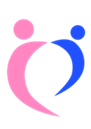 “Helping Children and Families Soar”Initial Adult Referral Date: ___________________________				Referred by:_________________________Client Legal Name:  ___________________________                            SS#:________________________________ Preferred Name and Pronoun: ___________________________   Date Of Birth:  _______/ ________/ ________ 	Gender: M/F/Other ________ 	Race: _______________________________Address: ______________________________________________________________________________________Telephone: Home: _________________________________  Cell: ________________________________________Can we text you? Y__ N__   Can we leave you voicemails? Y__ N__Primary Insurance/Policy#/Group#/Phone:_________________________________________________________If commercial insurance: Policy holder name & Date of birth: __________________________________________		Secondary Insurance/Policy#/Group#/Phone:_______________________________________________________ If commercial insurance: Policy holder name & Date of Birth: _________________________________________________________________Reasons for Referral: ____________________________________________________________________________ _____________________________________________________________________________________________Diagnosis (if known):____________________________________________________________________________ Mark the current symptoms(s) you feel are an issue: Additional Comments: _______________________________________________________________________________________________________________________________________________________________________________________________________________________________________________________________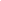 Anxiety/ NervousPhobias / FearsHallucinations (describe) Mood swings  Anger ManagementCoping SkillsPTSD  Sleep disturbance  Thought disorder  Self EsteemIrritability  Eating problems  Depressed mood Gender/ Sexuality  Expressing FeelingsSuicidal IdeationSubstance AbuseOther